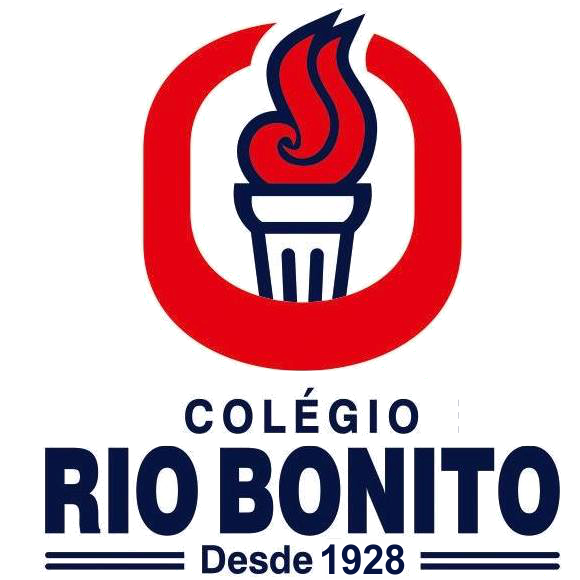                      Informativo de matrícula 2020                                                                       Educação Infantil - Creche II e III                                                                                                            Senhores Pais ou Responsáveis, sejam bem vindos!É imprescindível para a realização da matrícula do seu filho(a) em nosso Colégio, que você conheça e confie em nossa Filosofia de Ensino. O compromisso de nossa Instituição Escolar existe há 92 anos, mantendo solidez e padrão de ensino de excelência.Entrega do Material Sala03/02/2020 das 13h30min às 17h30min.Início do ano Letivo 04/02/2020HoráriosOs portões serão abertos às 13h20min, com o início das atividades às 13h30min;A entrega do aluno(a) será na respectiva sala de aula;No término do turno, os portões serão abertos às 17h20min, com encerramento das atividades às 17h30min.Atraso de aluno(a) no início do turnoA tolerância será até às 13h45min;Após o fechamento dos portões, o aluno aguardará na Recepção do Colégio o Inspetor de alunos, que virá buscá-lo(a).Atraso de aluno(a) no término do turnoNão será permitido atraso na retirada do aluno após o encerramento das atividades escolares às 17h30min, por não haver profissionais de educação disponíveis para cuidar dos mesmos.Saída de aluno(a) antes do horárioA retirada do aluno(a) antes do término das aulas por solicitação dos Pais ou Responsáveis, deverá ser comunicada à Coordenação previamente por telefone ou pela Agenda Edu do aluno(a) informando dia e hora. Os Pais ou Responsáveis deverão se dirigir à Recepção Escolar, assinar o Termo de Responsabilidade de saída antes do término do turno e aguardar a vinda do aluno(a) de sua respectiva sala de aula.Adaptação do aluno(a)Para casos específicos a Coordenadora Pedagógica organizará horários distintos.Atendimento com a professoraNo término diário das aulas;Agendado antecipadamente com a Coordenadora Pedagógica.Agenda escolar digitalA Agenda Edu é uma das ferramentas mais importantes do cotidiano escolar, pois permite a comunicação diária entre nosso Colégio e Familiares.Metodologia de Ensino Tradicional HumanistaProjetos, Musicalidade, Ballet, Futsal, Horta Orgânica, Biblioteca, Brinquedoteca, Festejos Municipais, Pré Carnaval e Festa Junina.Material Didático: Apostila semestral do Sistema MAXI de Ensino, Programa de Ensino SAYS Bilingual, 2 livros: Parte A, parte B e ecobag personalizada.Estrutura FísicaSalas equipadas com, mobiliário infantil, berço, geladeira, ar condicionado, bebedouro e banheiro para faixa etária.Deixa conosco Seu filho(a) poderá ficar no CRB, no contra turno em alguns dias do mês, caso seja necessário, por uma taxa diária de R$ 40,00, efetivada na Recepção do Colégio.Horário IntegralCom entrada no contra turno no horário matutino. Os alunos contam com um programa pedagógico específico, que oferece realizações de, tarefas de casa, reforço escolar, atividades recreativas, almoço, banho, TV e horta orgânica.Períodos a contratar, 9, 10 e 11 horas consecutivas.Sala de Arte, Sala de Dança e Horta OrgânicaAmbientes interdisciplinares integralizando Arte, Música e Inclusão Social. Almoço no CRB/Restaurante PapaolaAberto diariamente, das 11 horas às 14 horas para alunos(as), pais, familiares, docentes e equipe escolar;Ambiente próprio com, pratos e talheres descartáveis, excelente serviço profissional com cardápio saudável e saboroso com refeição à R$10,00.Festa de aniversário no espaço da Cantina  Agendamento antecipado na Recepção do Colégio  10 familiaresTransporte EscolarO horário de chegada do Transporte Escolar contratado pelos Pais ou Responsáveis dos alunos(as), deverá seguir os horários de entrada e saída dos turnos, determinados pelo Colégio. No primeiro dia de aula, os Pais ou Responsáveis deverão preencher uma ficha na Recepção CRB, informando, nome da empresa, nome do motorista e o telefone de quem prestará o serviço de transporte.Roupas, objetos de uso pessoal e uniforme escolarTodos os objetos pessoais, material didático e uniforme do aluno(a) deverão ser identificados com nome e turma. Os alunos(as) não deverão trazer para o Colégio objetos inadequados à rotina escolar.Segurança e assistência para alunos(as)32 câmeras de monitoramento;Seguranças treinados nas portarias;Porto Seguro, Seguro de acidentes pessoais, assistência 24 horas.Uniforme escolar à venda na Secretaria do ColégioAlunas: Camisa, camiseta, short saia, conjunto com calça comprida e casaco CRB, tênis e meias;Alunos: Camisa, camiseta, bermuda, conjunto com calça comprida e casaco CRB, tênis e meias;Obs. Não será permitida a frequência do aluno(a) usando tênis com rodinhas ou botas;         O uniforme completo será de uso obrigatório a partir do mês de março.BibliotecaDatashowGlobal RoomPiscina infantilParque infantilQuadras esportivasSala de ArteSala de dançaTeatroHorta OrgânicaBrinquedoteca